Drake University Archives & Special Collections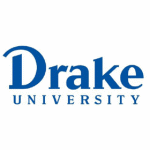 Cowles Library – 2nd FloorResearcher Registration FormName_____________________________________________________________Address____________________________________________________________City________________________________________State______Zip___________Email______________________________________________________________Institution:  	 Drake University		  Other University _______________________________		 Other ________________________________________________Purpose of Research:		 Publication		  Media Project	 Class Project				 Thesis or Dissertation			  National History Day Project				  Other _______________________________________________________Research Topic:  ______________________________________________________________________________________________________________________________________________________________________________________________________________________________________________________________________________I have received and read the Drake University Archives and Special Collections Reading Room Regulations and agree to abide by them.  ______________________________________				________________________Signature									Date